1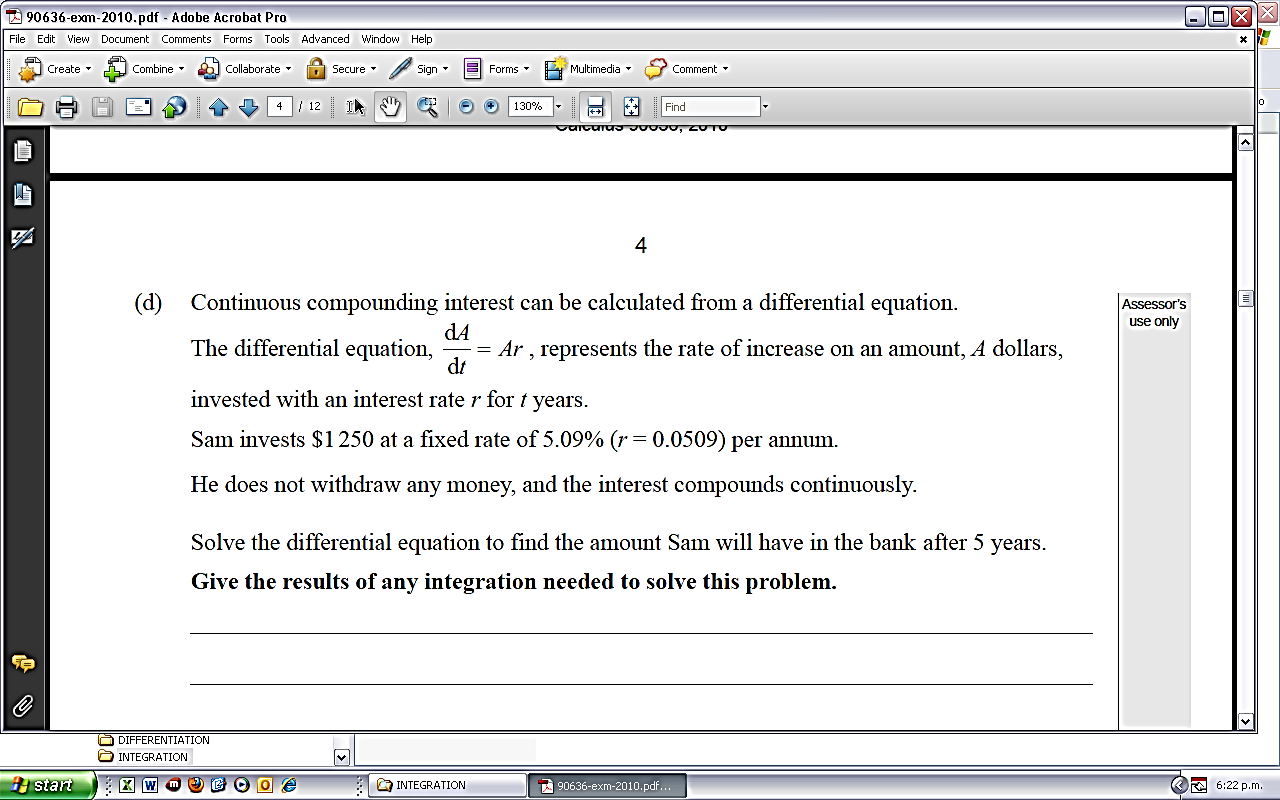 dA  = 0.0509Adt              = 0.0509dt    ln(A) = 0.0509t + c    subs t = 0, A = 1250 so  ln(1250) = cso that    ln  A        = 0.0509t                   1250        A     = 1250 e0.0509t Subs t = 5A = 1250 e 0.0509×5    = $1612.27                                          111